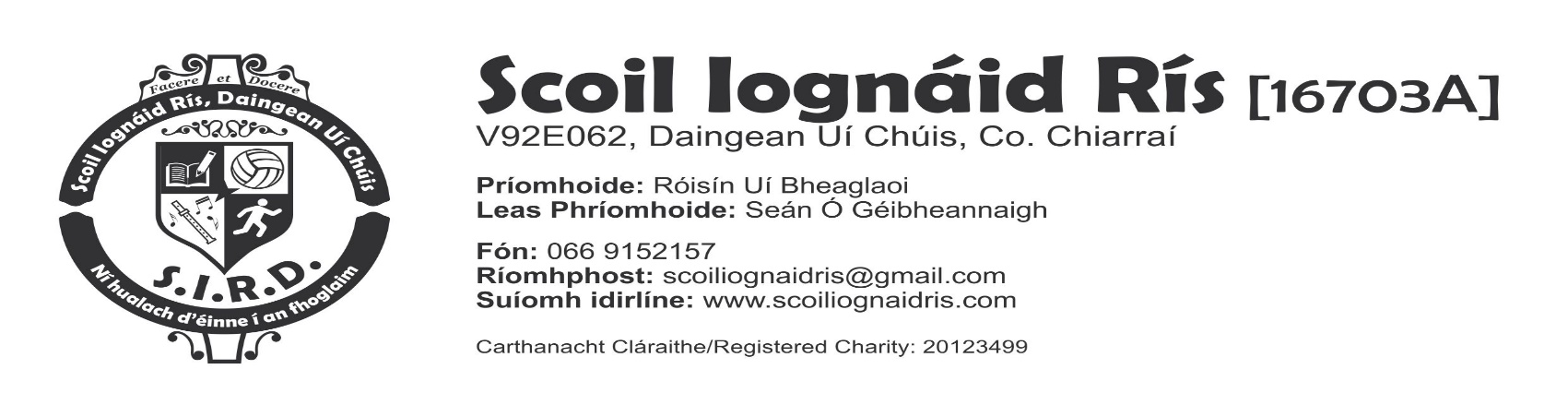 Liosta Leabhair 2022/2023 - Rang a 3Gaeilge:		Seo Leat 4 (Folens) (le fáil ar cíos ón scoil /rented from school)Fuaimeanna agus Focail 3 FolensMo Leabhar Gramadaí Rang a 3 (Educate.ie)Béarla:		Ready to Go (C.J Fallon) (le fáil ar cíos ón scoil /rented from school)Shared Reading/Novels (le fáil ar cíos ón scoil/rented from school)Jolly Phonics Grammar 3English in Practice New wave 3 Prim EdDictionaryMata:			Gafa le Mata 3- (C J Fallon) (le fáil ar cíos ón scoil /rented from school)Mata Meabhrach 3 C.O.G.G			Leabhar TablaíSeaimpín na dTáblaí Rang 3Peannaireacht:	Ag Ceangal Liom D Lámhchúnta.com(acu ó anuraidh-coimeádta ar scoil)O.S.I.E.:	Féach Thart (le fáil ar cíos ón scoil/ rented from school)		Teagasc Criostaí:	I nGrá Dé Rang 2 (VERITAS) Ceol:			Feadóg Stáin – (Gléas D)Cóipleabhair:		€61 for photocopying, book rental, books purchased Art & Crafts Materials and miscellaneous items€9 Personal Accidental Insurance 						TOTAL: €70.00Le do thoil cuir ainm an dalta ar a chuid éadaigh, leabhra, pinn luaidhe, scríosán……etc.Please put your child’s name on all clothing, books, pencils, rubbers….etc3 Chóipleabhair Mata – 3 Maths Copies40 Page Display Book/Folder Leabhar le 40 leathanach7 Chóipleabhair le línte (80 lth.)7 Lined Copies (80 pages)1 Leabhair Nótaí do scrudú litriú – 1 Note Book for spelling tests 1 Leabhar Gearrthóg A3 - 1 Scrapbook A3Rialóir - Ruler, Pinn luaidhe  - Pencils, Pinn luaidhe daite/marcóirí –Coloured Pencils/Twistables Peann dearg- Red Pen Scriosán – Rubber, Biorthóir – ParerGliú- Pritt stick glueSiosúr-Scissors